Sunday July 24				                                                     Divine Office Week 1OUR LADY OF LOURDES AND SAINT CECILIAParish Administrator: Mgr Francis JamiesonLandline: 01258 452051 Mobile: 07826 732493Hospital RC Chaplains:Dorchester:  Fr Barry Hallett 01305 255198; Poole: Deacon Declan McConville 01202 442167 Newsletter:  newsletterblandfordcatholics@yahoo.co.ukWebsite:  blandfordcatholics.orgPlymouth Diocesan Trust Registered Charity No. 213227Please keep in your prayers:  Christina Morley; Chris Brown;  Leander;  Sandra, Teresa and Tom’s niece, who has a brain tumour;  Father Tom and all at the Care Home where he is chaplain; and all families of those suffering at this time.MASS INFORMATION CORRECT AT TIME OF PUBLISHING BUT MAY BE SUBJECT TO CHANGE AT SHORT NOTICESEVENTEENTH  WEEK IN ORDINARY TIME YEAR C2Saturday July 23St Bridget, Patron of Europe (FEAST)Sts Philip Evans and John Lloyd (Opt Mems) 9.30am Traditional Latin HOLY MASS  5.30pm VIGIL MASS OF SUNDAYSunday July 24  9.00am HOLY MASS    17th Sunday in Ordinary TimeMonday July 25   St James Apostle (FEAST)NO MASSTuesday July 26  Sts Joachim and Ann, parents of the Blessed Virgin Mary (Mem)  6.10pm  Evening Prayers  6.30pm HOLY MASS  Wednesday July 279.10am Morning Prayers  9.30am HOLY MASSThursday July 289.10am Morning Prayers  9.30am HOLY MASS   Friday July 29  Sts Martha, Mary and Lazarus (Mem) 9.10am Morning Prayers  9.30am HOLY MASS   followed by Benediction   Saturday July 30  St Peter Chrysologus, Doctor of the Church  9.10 9.30am Traditional Latin HOLY MASS  5.30pm VIGIL MASS OF SUNDAYSunday July 31  9.00am HOLY MASS    18th Sunday in Ordinary TimeThere will be NO MASS on this Monday, July 25thGIFT AID - “The parish is immensely grateful to all donors who have supported the parish during the year and helped keep our doors open to achieve our Mission.  If you don’t already do so, please consider whether you could increase the value of your donation by signing up for Gift Aid (more details and form available from your parish gift aid organiser).“GIFT AID DONORS - You should soon receive an individual statement of how much you gave in the year so that you can check you have paid enough tax to cover the gift aid that the parish will claim.  This statement will go to the address that is currently held by the gift aid organiser.  If you are expecting a letter but do not receive one please contact,  Ruth Hiscock, Parish Treasurer & Gift Aid Organiser, ruthhiscock@cbeeches.co.uk, or 01258 452283WEEKLY OFFERINGS - £300.83.  STELLA MARIS - The final total is £404.25.  The money has already been forwarded to Stella Maris so if you still wish to give to the charity please forward a cheque to Stella Maris to the address on the envelopes.  RuthWith blessings on every one of our parish familyFather Francis  Saints Mary, Martha and Lazarus  Pope Francis on Tuesday [2 February 2021] added the memorial of Sts. Mary, Martha, and Lazarus to the General Roman Calendar, giving the siblings the combined feast day of July 29.	A decree from the Congregation for Divine Worship said on Feb. 2, 2021 that Pope Francis had included the three saints in the General Roman Calendar "considering the important evangelical witness they offered in welcoming the Lord Jesus into their home, in listening to him attentively, in believing that he is the resurrection and the life."	The General Roman Calendar is the liturgical calendar of the Catholic Church, which denotes the dates of holy days and the feast days of saints commemorated annually.	The memorial of St. Martha was already included on Jan. 29 in the General Roman Calendar before the Second Vatican Council, but St. Lazarus and St. Mary had been originally left off due to uncertainty about the identity of Mary Magdalene.	The decree explained that these uncertainties "have been resolved in recent studies and times," and pointed out that Mary and Lazarus are already commemorated on July 29 in the Roman Martyrology, the Church's official catalog of martyrs and saints.	Sts. Martha, Mary, and Lazarus were three siblings living in the town of Bethany outside of Jerusalem during the time of Christ.	Signed by Cardinal Robert Sarah, prefect of the Divine Worship congregation, the pope's decree said that "in the household of Bethany the Lord Jesus experienced the family spirit and friendship of Martha, Mary, and Lazarus, and for this reason, the Gospel of John states that he loved them."	"Martha generously offered him hospitality, Mary listened attentively to his words and Lazarus promptly emerged from the tomb at the command of the One who humiliated death," the decree continued.	The July 29 feast day of Sts. Martha, Mary, and Lazarus will now appear in the Church's calendars and liturgical texts as a memorial.  Memorials rank third in the classification of feast days on the Catholic Church's liturgical calendar. The memorial of Sts. Martha, Mary, and Lazarus will be an obligatory memorial, which means it must be observed.- Catholic News Agency ANY OTHER BUSINESS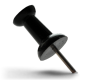 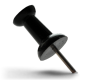 BLANDFORD FOOD BANK  has asked if we could help their families have a little extra over the holidays.They would love to have some of the following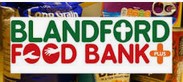 Corned Beef,Hot Dogs,Pasta Sauce,Tinned fruit or veg, Jelly, Angel Delight, Rice pudding,Squash, Sweet treats.  Thank you  Jan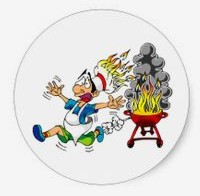 PARISH BARBECUE – Sunday, 14th August, 12.30 for 1 pm.  Tickets will be on sale from this weekend.  Please donate bottles (all sorts) for the tombola stall and leave them in the box at the back of church.We welcome contributions to this newsletter from parishioners - please send in links to websites, hard copy, email pictures, prose or poetry, whether to inform or to entertain..…Reality is that which,    when you stop believing in it,    doesn't go away.- Philip K Dick(contributed by Avis)**********************************************************“The modern habit of doing ceremonial things unceremoniously is no proof of humility; rather it proves the offender's inability to forget himself in the rite, and his readiness to spoil for every one else the proper pleasure of ritual.”- C.S. Lewis(contributed by Avis)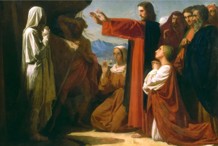 